5º ANO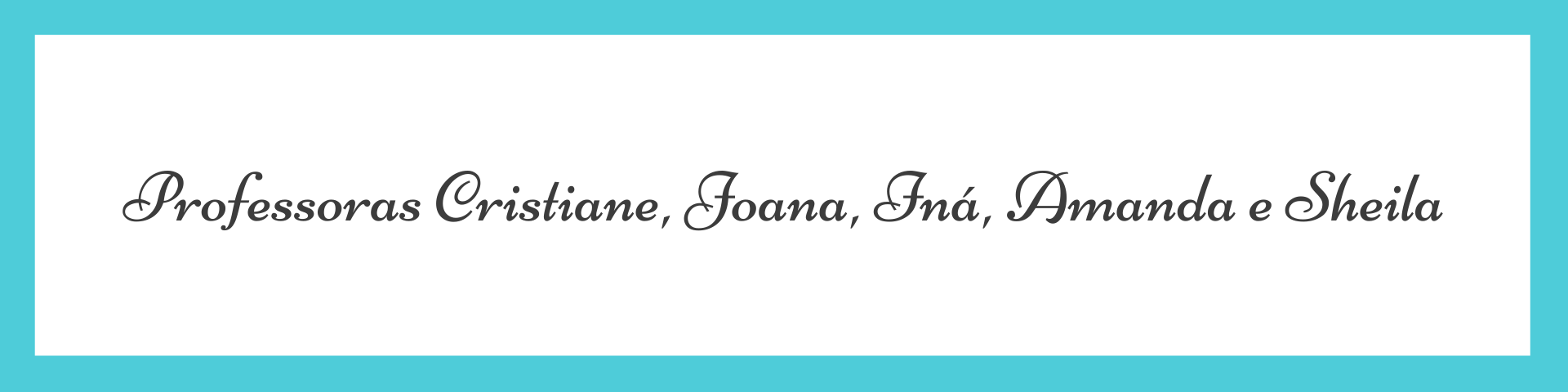 ATIVIDADES PARA 21 A 25 DE JUNHO DE 2021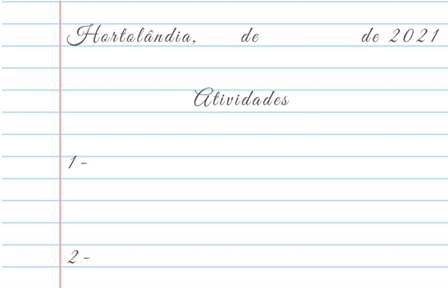 PARA AS ATIVIDADES DOS LIVROS, VAMOS INTERAGIR!DIA DA SEMANAROTINA DIÁRIADESCRIÇÃO DAS ATIVIDADESSegunda-feiraData: 21/06Leitura diária: Livro 100 Histórias Infantis - A Pequena Vendedora de Fósforos (Ler as páginas 24 e 25).https://drive.google.com/file/d/10zXnDhwTaKS42osjzLPA16DHPeW1ibVf/view?usp=sharingAtividades: Livro Ápis – Língua Portuguesa - Páginas 46 a 50.            Dando continuidade ao estudo do gênero textual CRÔNICA, realize as atividades das páginas 46 a 50, analisando as partes da narrativa para responder assinalando as possibilidades corretas, observando as diferenças entre fala e escrita.Projeto: “Bem Me Quer... Paz Se Quer”https://portaleducacao.hortolandia.sp.gov.br/index.php/programas/bem-me-quer-paz-se-querEducação Física: Hora de fazer exercícios.https://portaleducacao.hortolandia.sp.gov.br/index.php/ed-fisicaTerça-feiraData: 22/06Leitura diária: Livro 100 Histórias Infantis - A Pequena Vendedora de Fósforos (Ler as páginas 26 a 28).https://drive.google.com/file/d/10zXnDhwTaKS42osjzLPA16DHPeW1ibVf/view?usp=sharingAtividades: Livro Currículo em Ação – EMAI – Matemática (páginas 69 a 70).      Resolva as situações problema e assinale a alternativa correta.Inglês: Hoje é dia de aprender uma nova língua: vamos estudar Inglês! TEMA: Atividade Diagnóstica https://portaleducacao.hortolandia.sp.gov.br/index.php/inglesQuarta-feiraData: 23/06Leitura diária: Livro 100 Histórias Infantis - O Soldadinho de Chumbo (Ler as páginas 29 e 30).https://drive.google.com/file/d/10zXnDhwTaKS42osjzLPA16DHPeW1ibVf/view?usp=sharingAtividades: Livro Buriti Mais - História (páginas 36, 37, 38, 40 e 41).Muito bem, alunos!Estudamos sobre a interação dos seres humanos com o meio em que vivem, a formação das cidades e a noção de cultura material.Agora, vamos revisar alguns dos conteúdos estudados. Resolva as atividades:           Página 36: 1 e 2;Página 37: 3 e 4;Página 38: 5,6 e 7;Páginas 40 e 41: complete o diagrama.Quinta-feiraData: 24/06Leitura diária: Livro 100 Histórias Infantis - O Soldadinho de Chumbo (Ler as páginas 31 e 32).https://drive.google.com/file/d/10zXnDhwTaKS42osjzLPA16DHPeW1ibVf/view?usp=sharingAtividades: Livro Buriti Mais – Ciências (Páginas 60 e 61).      Vamos conhecer as propriedades fundamentais da água, identificando as substâncias solúveis e insolúveis em água. Observando e realizando as atividades da página 61, questões 1 e 2.      Realize as experiências das páginas 62 e 63, responda as questões e envie uma foto ou um pequeno vídeo de seu experimento para sua professora. Artes: Hoje é dia de fazer ARTE...https://portaleducacao.hortolandia.sp.gov.br/index.php/artesSexta-feiraData: 25/06Leitura diária: Livro 100 Histórias Infantis - O Soldadinho de Chumbo (Ler as páginas 33 a 35).https://drive.google.com/file/d/10zXnDhwTaKS42osjzLPA16DHPeW1ibVf/view?usp=sharingAtividade: Livro Buriti Mais – Geografia (páginas 80 e 81).    Vamos falar sobre a importância da ACESSIBILIDADE! Você sabe o que significa?Através dos textos e atividades vamos conhecer um pouco mais sobre este assunto tão importante e analisar como podemos colaborar e fazer a nossa parte!Assista ao vídeo: “Acessibilidade”, disponível através do link:https://www.youtube.com/watch?v=vYcR-Oj3cwMBom final de semana!